附件1：三亚市政府和社会资本合作（PPP）项目全生命周期绩效管理实施细则（征求意见稿）总则为深入贯彻落实国家全面实施绩效管理的有关要求，进一步规范我市政府和社会资本合作项目（以下简称PPP项目）全生命周期绩效管理工作，提高公共服务供给质量和效率，保障合作各方合法权益，根据《中共中央 国务院关于全面实施预算绩效管理的意见》（中发〔2018〕34号）《财政部关于印发〈政府和社会资本合作（PPP）项目绩效管理操作指引〉的通知》（财金〔2020〕13号）等有关规定，结合我市PPP项目绩效管理实际，制定本实施细则。PPP项目全生命周期绩效管理包括建立清晰的绩效目标、构建科学的指标体系、落实全过程绩效监控、开展绩效评价及结果应用等环节。本实施细则适用于我市行政区域内所有采用政府和社会资本（PPP）模式实施的项目。本实施细则发布前已签署PPP项目合同的项目，原则上沿用PPP项目合同中约定的绩效评价指标及结果应用等条款，参照本实施细则开展绩效监控、绩效评价等相关工作。但是绩效目标与绩效指标体系不完善的，由项目实施机构和项目公司协商，参照《财政部政府和社会资本合作（PPP）项目绩效管理操作指引》及本实施细则进行补充完善，推动PPP项目规范运行。项目实施机构具体负责绩效评价工作的组织与实施，财政部门指导推进，需要时可以委托第三方机构协助。市、区财政部门负责PPP项目绩效管理制度建设、业务指导及再评价工作。开展PPP项目绩效评价产生的费用应当遵循“谁委托、谁付费”的原则，由委托方（即评价主体）负责。各参与方应当按照科学规范、公开透明、物有所值、风险分担、诚信履约、按效付费等原则开展PPP项目全生命周期绩效管理工作。绩效目标项目实施机构负责编制PPP项目绩效目标与绩效指标，已实施的PPP项目在绩效评价开始前、拟实施的PPP项目在实施方案编制阶段，将绩效目标与绩效指标报项目所属行业主管部门、财政部门审核。PPP项目绩效目标包括总体绩效目标和年度绩效目标。（一）总体绩效目标是PPP项目在全生命周期内预期达到的产出和效果。（二）年度绩效目标是根据总体绩效目标和项目实际确定的具体年度预期达到的产出和效果，应当具体、可衡量、可实现。绩效目标应当包括预期产出、预期效果及项目管理等内容。（一）预期产出是指项目在一定期限内提供公共服务的数量、质量、时效、成本等。（二）预期效果是指项目可能对经济、社会、生态环境等带来的影响情况，物有所值实现程度，可持续发展能力及各方满意程度等。（三）项目管理是指项目全生命周期内的预算、监督、组织、财务、制度、档案、信息公开等管理情况。绩效指标体系PPP项目绩效指标是衡量绩效目标实现程度的工具，是项目绩效目标的细化和量化。绩效指标应当遵循系统性、重要性、相关性、可比性和经济性的原则，结合细化量化后的绩效目标设定。PPP项目应当根据项目公司和项目实施机构绩效管理的工作内容，结合项目实际情况合理制定绩效指标。PPP项目绩效指标体系由绩效指标、指标解释、指标权重、数据来源、评分标准与评分方法构成。（一）指标权重是指标在评价体系中的相对重要程度。确定指标权重的方法通常包括专家调查法、层次分析法、主成分分析法、熵值法等。（二）数据来源是在具体指标评价过程中获得可靠和真实数据或者信息的载体或途径。获取数据的方法通常包括案卷研究、资料收集与数据填报、实地调研、座谈会、问卷调查等。（三）评分标准是衡量绩效目标完成程度的尺度。绩效评价标准具体包括计划标准、行业标准、历史标准或者其他经相关主管部门确认的标准。（四）评分方法是结合指标权重，衡量实际绩效值与评价标准值偏离程度，对不同的等级赋予不同分值的方法。绩效目标与绩效指标体系均由三级指标体系构成，经确定的绩效目标和指标体系，原则上在PPP项目合作期内不作调整。但是因项目实施内容、相关政策、行业标准发生变化或者突发事件、不可抗力等无法预见的重大变化影响绩效目标实现而确需调整的，由项目实施机构和项目公司协商确定，经财政部门及相关主管部门审核通过后报本级人民政府批准。项目所属行业主管部门编制政府付费和可行性缺口补助PPP项目年度支出预算时，应当将年度绩效目标和指标连同编制的预算申报材料一并报送财政部门审核。使用者付费PPP项目参照执行。绩效监控PPP项目绩效监控是对项目日常运行情况及年度绩效目标实现程度进行的跟踪、监测和管理，通常包括目标实现程度、目标保障措施、目标偏差和纠偏情况等。项目实施机构应当根据项目合同约定定期开展PPP项目绩效监控，项目公司负责日常绩效监控。PPP项目绩效监控应当符合以下要求：（一）严格遵照国家规定、行业标准、项目合同约定，按照科学规范、真实客观、重点突出等原则开展绩效监控。重点关注最能代表和反映项目产出及效果的年度绩效目标与指标，客观反映项目运行情况和执行偏差，及时纠偏，改进绩效。（二）项目实施机构应当根据PPP项目特点，考虑绩效评价和付费时点，合理选择监控时间、设定监控计划，原则上每年至少开展一次绩效监控，并写入绩效评价工作方案。（三）项目实施机构、项目公司应当做好绩效监控工作方案及工作记录，相关文件及绩效监控结果作为项目绩效评价的重要参考。PPP项目绩效监控通常按照以下程序进行：（一）开展日常绩效监控。项目公司开展PPP项目日常绩效监控，撰写《日常绩效监控报告》，原则上应于开展项目绩效评价前，按照项目实施机构要求向其定期报送监控结果及报告。（二）开展定期绩效监控。项目实施机构应当定期对照绩效监控目标，查找项目绩效运行偏差，分析偏差原因，结合项目实际，提出实施纠偏的路径和方法，并做好信息记录。（三）反馈、纠偏和报告。项目实施机构应当根据绩效监控发现的偏差情况及时向项目公司和相关部门书面反馈，并督促其纠偏；偏差原因涉及自身的，项目实施机构应当及时纠偏；纠偏较大的，应当撰写《绩效监控报告》报送相关主管部门和财政部门，监控报告应当作为项目绩效评价的重要参考。绩效评价及结果应用PPP项目绩效评价是在执行阶段依据项目合同设定的绩效目标和指标体系，对项目的产出、效果、管理等实现情况进行真实、完整、客观、公正、准确的分析和评判。项目实施机构应当根据PPP项目合同约定，在执行阶段结合年度绩效目标和指标体系开展PPP项目绩效评价。PPP项目绩效评价时点分为建设期、运营期和移交期三个时点。绩效评价工作时间节点，应当满足PPP项目合同约定的按效付费时点要求，严格执行按效付费原则，通过对PPP项目绩效评价，确保项目绩效目标与财政资金支付相匹配，绩效评价结果与调整预算安排相衔接，切实做到按效付费、履约践诺。（一）建设期。按照PPP项目合同约定节点开展建设期绩效评价工作，原则上项目建设期应当结合竣工验收开展一次绩效评价，分期建设的项目应当结合各期子项目竣工验收开展绩效评价。（二）运营期。按照PPP项目合同约定节点开展运营期绩效评价工作，原则上项目运营期每年度应当至少开展一次绩效评价，同时每3-5年应当结合年度绩效评价情况对项目开展中期评估。（三）移交期。项目移交前要进行一次资产评估和性能测试，项目移交完成后应当开展一次后评价。项目实施机构对项目公司开展PPP项目绩效评价程序如下：（一）下达绩效评价通知。项目实施机构确定绩效评价工作开展时间后，应当至少提前5个工作日通知项目公司、财政部门、行业主管部门等相关部门单位做好准备和配合工作。（二）制定绩效评价工作方案。项目实施机构应当根据政策要求及项目实际组织编制绩效评价工作方案，内容通常包括项目基本情况、绩效目标和指标体系、评价目的和依据、评价对象和范围、评价方法、组织与实施计划、资料收集与调查等。项目实施机构应当组织专家对项目建设期、运营期首次及移交完成后绩效评价工作方案进行评审。（三）成立绩效评价工作组。实施机构开展项目绩效评价相关工作应当联合财政部门、行业主管部门共同开展，减少信息不对称，提高工作效率，保障项目及时顺利推进。实施机构组织召开绩效评价启动会，介绍项目基本情况及开展绩效评价的重要意义，研究绩效评价有关具体事项，推荐成立绩效评价工作组成员名单。绩效评价工作组成员原则上应为不低于7人以下的单数，其中专家人数占比应当超过50%，且须包含绩效管理专家、行业或者运营管理专家、财务专家以及法律专家等。（四）组织实施绩效评价。实施机构组织实施绩效评价，可以委托第三方机构协助开展绩效评价工作。绩效评价工作组通过区分责任主体、综合分析、意见征询、现地调研、资料查验，依据绩效评价指标与得分标准进行绩效打分，最终得分经绩效评价工作组全体成员签字确认，形成客观、公正、全面的绩效评价结果。参会单位对绩效评价结果无异议的，签字确认，最终形成扣分确认表、专家意见、会议纪要等书面文件。绩效评价一般包括资料审查和现场检查。（五）编制绩效评价报告。PPP项目绩效评价报告应当依据充分、真实完整、数据准确、客观公正，内容通常包括项目基本情况、绩效评价工作情况、评价结论和绩效分析、存在问题及原因分析、相关建议、其他需要说明的问题。（六）评价结果反馈与认定。项目实施机构应当及时向项目公司反馈绩效评价结果，并达成一致意见。项目公司对绩效评价结果有异议的，应当在5个工作日内明确提出并提供有效的佐证材料，向项目实施机构解释说明并达成一致意见。无法达成一致的，应当组织召开评审会，双方对评审意见无异议的，根据评审意见确定最终评价结果；仍有异议的，按照合同约定的争议解决机制处理。（六）评价结果复核。项目实施机构应当及时将PPP项目绩效评价报告报送相关主管部门、财政部门复核，复核重点关注绩效评价工作方案是否落实、引用数据是否真实合理、揭示的问题是否客观公正、提出的改进措施是否有针对性和可操作性等。财政部门、行业主管部门对绩效评价报告提出审核意见和修订建议的，项目实施机构应当做好解释说明工作并完善绩效评价报告。（七）资料归档。项目实施机构应当将绩效评价过程中收集的全部有效资料，主要包括绩效评价工作方案、专家论证意见和建议、实地调研和座谈会记录、调查问卷、异议的处理、绩效评价报告等一并归档，并按照有关档案管理规定妥善管理。PPP项目绩效评价结果是按效付费、落实整改、监督问责、绩效再评价的重要依据。（一）按效付费政府付费和可行性缺口补助项目，政府承担的年度运营补贴支出应当与当年项目公司绩效评价结果完全挂钩。财政部门应当按照绩效评价结果安排相应支出，项目实施机构应当按照项目合同约定及时支付。使用者付费项目，项目公司获得的项目收益应当与当年项目公司绩效评价结果挂钩。绩效评价结果优于约定标准的，项目实施机构应当执行PPP项目合同约定的奖励条款。绩效评价结果未达到约定标准的，项目实施机构应当执行PPP项目合同约定的违约条款。（二）落实整改项目实施机构应当根据绩效评价过程中发现的问题，统筹开展整改工作，强化项目管理，优化工作流程，完善制度体系，建立长效机制，整改结果应当报送相关行业主管部门和财政部门。涉及自身问题的，项目实施机构应当及时整改；涉及项目公司或者其他相关部门问题的，项目实施机构应当及时督促整改。（三）监督问责项目实施机构应当及时公开绩效评价结果并接受社会监督；项目实施机构绩效评价结果应当纳入其工作考核范畴。（四）绩效再评价财政部门每年度可委托第三方专业机构对重点PPP项目开展绩效再评价。总结项目公司与实施机构在项目建设、运营管理及合作方面的经验，查找项目公司建设、运营管理中存在的不足，查找实施机构监督管理缺陷，提出相关科学合理的建议，促进项目公司高效运作，增强政府支出责任的规范性和合理性，推进实施机构和项目公司强化绩效理念，贯彻政府和社会资本合作（PPP）项目绩效管理要求，进一步做细压实PPP项目绩效管理工作。绩效再评价主要内容包括：绩效评价管理体系的合理性，绩效评价程序的合规性，绩效目标的合理性、明确性，绩效评价结果的真实性和准确性，资金投入、资金管理的合法性、合理性，管理制度健全性、执行性，项目产出、效果、管理等指标评价情况，第三方专业机构服务及成果情况等。建立绩效评价与再评价相挂钩约束机制。涉及项目实施机构、项目公司自身问题的，应当及时加强整改；对项目公司、项目实施机构原绩效评价结果与绩效再评价结果严重不符或者背离的，应当责令整改，整改不到位的，应当扣减当年不当的财政支出。对绩效监控、绩效评估评价结果弄虚作假，或者绩效评价结果与绩效目标严重背离的责任主体及其责任人，要提请有关部门进行追责问责。中期评估PPP项目中期评估是指项目运营期每3—5年，由项目实施机构组织相关专家或者委托第三方机构针对项目公司重点分析项目运行状况、财务管理状况和项目合同的合规性、适应性和合理性，及时评估已发现问题的风险，制定应对措施，并报同级财政部门备案。对“物有所值”指标可以结合中期评估等工作定期开展，重点评价项目物有所值实现程度。PPP项目中期评估工作通常按照以下程序进行。（一）确定中期评估目标。项目实施机构依据项目运营期的产出、效果和管理等指标要素拟定中期评估目标。（二）制定中期评估方案。项目实施机构根据中期评估的目标与要求，制定中期评估方案，包括项目背景和基本情况、项目绩效目标、项目主要评估指标、主要调查方法以及项目的组织与实施。（三）开展中期评估。项目实施机构按照中期评估方案，对评估期内项目运行情况的实际达成值和评估期内绩效评价结果进行客观公正、真实完整的评估。（四）查找问题及纠偏。对照中期评估信息，重点查找项目运行的实际达成值与预期目标值之间的偏差，分析产生偏差的原因，提出纠偏的路径和方法。偏差涉及项目实施机构的，项目实施机构应当及时纠偏；涉及项目公司的，项目实施机构应当督促其及时纠偏。（五）形成中期评估报告。中期评估报告应当依据项目基本情况、评估期绩效目标完成和偏差情况、存在问题和原因分析、纠偏路径（方法）和纠偏情况等进行撰写，报告应当真实完整、数据准确、分析透彻、客观公正。项目公司对中期评估报告结果有异议的，可以参照项目公司对绩效评价结果有异议的解决机制和程序处理。（六）资料归档。项目实施机构应当将中期评估过程中收集的全部有效资料一并归档，并按照有关档案管理规定妥善管理。中期评估结果应当作为调整绩效目标、绩效指标等的重要参考依据，以达到提高PPP项目运营管理水平、完善优化监督管理体系和合同体系的目的。调整内容应当报经市人民政府同意后签署补充协议予以确认。移交期绩效评价PPP项目移交前，需进行资产评估及性能测试。当PPP项目合作期届满时，经报请行业主管部门同意后由项目实施机构对PPP项目资产进行清查和评估，并对项目资产性能进行测试。资产清查、评估、性能测试结果应当作为项目移交方案和移交协议编制的依据。项目移交完成后，市、区财政部门应当及时会同相关主管部门、项目实施机构等开展PPP项目移交后绩效评价。PPP项目移交后绩效评价应当根据移交方案和移交协议，从全生命周期的投入、管理、产出、效益等方面进行绩效评价，并将评价结果作为完善政策和改进管理的重要依据。组织保障市、区财政部门应当会同相关部门，建立健全PPP项目绩效管理工作相关制度和共性指标框架，加强项目识别论证、政府采购、预算收支与绩效管理及信息披露等业务指导，切实做好项目合规性审查，确保项目全生命周期规范实施、高效运营。市、区财政部门应当结合预算绩效管理要求，认真审核PPP项目财政收支预算申请及PPP项目绩效目标和指标体系，合理安排财政预算，加强对财政资金使用合规性和有效性的监督。市、区财政部门应当会同相关主管部门加强PPP项目信息管理。同时，可以结合每年工作重点，选取重大PPP项目开展绩效再评价。各级行业主管部门应当按照绩效管理相关制度要求，建立健全本行业、本领域核心绩效指标体系，明确绩效标准；合规履行预算编制、申报和执行程序；加强与财政及其他相关部门的协调配合。项目实施机构、项目公司应当严格履行合同约定，确保各项工作合法合规，应当及时提供和更新PPP项目绩效管理相关信息，接受社会监督，并对所提供资料和信息的真实性、完整性、有效性负责。项目实施机构应当做好PPP项目绩效具体管理工作，并对PPP项目实施规范性、财政资金使用的合规性和有效性负责；项目公司应当做好项目投资、建设、运营、维护、移交等工作的日常管理和信息记录。附则本实施细则由三亚市财政局负责解释，自2024年4月1日起施行，有效期5年。在此期间上位法律法规及上级政策有新规定的，从其规定。附件：1.PPP项目绩效评价工作方案（参考）      2.PPP项目绩效评价报告（参考）3.项目建设期绩效评价指标体系（参考）      4.项目运营期绩效评价指标体系（参考）      5.项目中期评估指标体系（参考）      6.项目移交期绩效评价指标体系（参考）附件1：PPP项目绩效评价方案（参考）附件2：PPP项目绩效评价报告（参考）附件3：项目建设期绩效评价指标体系（参考）附件4：项目运营期绩效评价指标体系（参考）附件5：项目中期评估指标体系（参考）附件6：项目移交期绩效评价指标体系（参考）PPP项目绩效评价工作方案（参考）一、项目基本情况（一）项目概况。（二）项目产出说明。（三）绩效目标和指标体系。PPP项目合同约定的绩效目标与指标体系、年度绩效目标与指标体系及调整情况。（四）项目主要参与方。说明项目主要参与方职责及参与情况，主要参与方通常包括项目公司、项目实施机构、相关主管部门及其他相关政府部门，项目服务对象及社会公众等其他相关方。（五）项目实施情况。项目实施进展情况、实施内容调整及变更情况等。二、绩效评价思路（一）绩效评价目的和依据。确定评价工作基本导向，明确绩效评价工作开展所要达到的目标和结果。评价依据通常包括PPP项目合同，项目相关法律、法规和规章制度，相关行业标准及专业技术规范等。（二）绩效评价对象和范围。评价对象为PPP项目，评价范围包括项目产出、项目实施效果和项目管理等。（三）绩效评价时段。项目本次被评价的时间范围，应当明确具体的起止时间。（四）绩效评价方法。明确开展绩效评价所选用的相关评价方法及原因。三、绩效评价组织与实施（一）明确项目负责人及项目团队的职责与分工。（二）明确各个环节及各项工作的时间节点及工作计划。（三）明确绩效评价工作质量控制措施。四、资料收集与调查明确开展绩效评价工作所需的资料收集与调查方案，包括资料收集内容与途径、数据资料来源以及具体的调查方法。调查方法通常包括案卷研究、实地调研、座谈会及问卷调查等，应当尽可能明确调查对象、调查方法、调查内容、调查时间及地点等。如果调查对象涉及抽样，应当说明调查对象总体情况、样本总数、抽样方法及抽样比例。五、相关附件通常包括资料清单、数据填报格式、访谈提纲及调查问卷等。PPP项目绩效评价报告（参考）一、项目基本情况（一）项目概况。简述项目背景、PPP模式基本安排，包括基本信息、运作模式、回报机制、交易结构等内容。（二）项目绩效目标。（三）项目主要参与方。（四）项目实施情况。包括项目实施的具体内容、范围、计划及进展情况等。如果项目内容在实施期内发生变更，应当说明变更的内容、依据及变更程序。（五）资金来源和使用情况。项目资金来源与使用情况、投融资管理情况、财务管理状况、预算情况等。二、绩效评价工作情况（一）绩效评价目的。（二）绩效评价对象、范围与时段。（三）绩效评价工作方案制定过程。（四）绩效评价原则与方法。（五）绩效评价实施过程。（六）数据收集方法。（七）绩效评价的局限性（如有）。三、评价结论和绩效分析（一）评价结论。（二）绩效分析。对项目产出、效果和管理指标进行分析和评价。在对绩效指标进行分析和评价时，要充分利用评价工作中所收集的数据，做到定量分析和定性分析相结合。绩效指标评分应当依据充分、数据使用合理恰当，确保绩效评价结果的公正性、客观性、合理性。四、存在问题及原因分析通过分析各指标的评价结果，总结项目存在的不足及原因，明确责任主体，为提出相关建议奠定基础。五、相关建议通过综合考虑各指标的评价结果，有针对性地对项目存在的不足提出改进措施和建议。措施或建议应当具有较强的可行性、前瞻性及科学性，有利于促进和提高项目绩效水平。六、绩效评价报告使用限制等其他需要说明的问题。七、评价主体签章绩效评价报告应当由评价主体加盖公章。八、相关附件通常包括主要评价依据、实地调研和座谈会相关资料、调查问卷汇总信息及其他支持评价结论的相关资料。一级指标二级指标三级指标指标权重指标解释评分标准/评分方法数据来源产出

（60分）建设数量建设完成率评价项目公司是否按照合同约定的建设数量完成项目建设。①得分=建设完成率×指标分值；
②建设完成率=工程实际完成数量/合同约定建设数量×100%。PPP项目合同、竣工验收报告等工程资料。产出

（60分）建设质量质量达标率评价工程质量水平是否达到合同约定标准。（此项为否决性核心指标）①质量达标率≥60%时，得分=质量达标率×指标分值；
②质量达标率＜60%时，本次绩效考核不合格；
③质量达标率=符合合同约定标准的项目数/全部建设完成项目数×100%。PPP项目合同、竣工验收报告等工程资料。产出

（60分）建设时效开工及时率评价项目开工时间是否符合合同约定。①得分=开工及时率×指标分值；
②开工及时率=1-（n1/周期天数-n2/周期天数）×100%。
n1为实际开工时间，即一个年周期内第n1天；
n2为PPP合同中约定的开工时间，即一个年周期内第n2天；
例：某项目PPP合同约定3月10日开工，实际3月15日开工，1-（74/365-69/365）×100%=98.63%
③开工及时率具体评价标准应在PPP项目合同中予以约定，开工及时率不满足约定下限时，该项不得分并应追究违约责任。施工许可证、开工令等工程资料。产出

（60分）建设时效工期达标率评价建设工期是否达到合同约定标准。①工期达标率＞100%时，得分=指标分值+（1-工期达标率）×指标分值；
②工期达标率≤100%时，得满分；
③工期达标率=实际建设工期天数/合同约定工期天数×100%；计划建设工期应在合同中约定；实际建设工期为项目自实际开工至实际竣工的天数。施工总体进度计划、阶段性计划、工程变更文件、单位或分部分项工程资料、竣工验收资料等。产出

（60分）建设成本成本控制率评价建设成本是否达到合同约定标准。①成本控制率≤100%时，得满分；
②100%＜成本控制率≤110%时，得分=指标分值+（1-成本控制率）×指标分值；
③成本控制率＞110%时，本项不得分，若发生工程超概，按照PPP合同约定和工程概算管理相关规定处置；
④成本控制率=实际建设成本/计划建设成本×100%；实际建设成本即项目总投资，以经双方认可的第三方审计机构竣工决算结果为准；计划建设成本以合同约定为准。投资估算、设计概算、施工图预算、竣工结算、竣工决算相关文件及批复等。效果
（20分）社会影响新增就业评价相关产出对新增就业带来的影响和效果，可通过建设期内项目公司预计新增加的就业人数为目标值并进行考核。①新增就业达成率≥100%时，得满分；
②新增就业达成率＜100%时，得分=新增就业达成率×指标分值；
③新增就业达成率=实际新增就业人数/预计新增就业人数×100%；实际新增就业人数以项目公司缴纳的社保人数为准，预计新增就业人数以PPP项目合同约定为准。PPP项目合同、项目公司缴纳社保证明、工资发放表、工资流水等相关资料。效果
（20分）社会影响农民工保障评价项目公司履行农民工保障情况。依法及时足额发放农民工工资及相关福利得满分，否则不得分。工资发放表、工资流水等相关资料。效果
（20分）社会影响安全生产评价项目建设期发生安全事故情况。①项目建设期未发生安全事故，得满分；
②发生一起安全事故，该指标不得分；
③发生重大及以上安全事故，项目实施机构有权根据《PPP项目合同》约定提前终止合作。安全（质量）事故通报记录或调查报告，监理（第三方）单位出具的未发生安全（质量）事故的证明材料，或项目公司出具的声明等资料。效果
（20分）社会影响舆情及诉讼评价项目建设期公众舆情及诉讼与群体性事件发生情况。项目建设期内未发生负面公众舆情事件、重大诉讼事件及群体性事件，得满分，否则不得分。有关部门认定数据、媒体报道舆情信息、国家企业信用信息公示系统、当地司法机关信息公开系统等查询信息，以及项目公司声明等资料。效果
（20分）社会影响......效果
（20分）生态效益环境保护评价项目建设对自然生态环境带来的影响。①符合项目环境影响评价标准，未发生生态污染和环境破坏事件；
②未受到政府相关监督部门通报或处罚；
③对周边居民和环境无重大不利影响，期间文明施工；
④符合以上要求得满分，存在任一不符合情形均不得分。政府相关监督部门对项目公司的通报、行政处罚资料，新闻报道等。效果
（20分）生态效益碳排放评价项目建设碳排放总量是否达标。对照《碳排放测定及相关标准》和碳排放政策文件要求进行测算。与行业标准、计划标准等进行对比，项目建设期内碳排放总量得以有效控制，产生了积极影响，碳排放指标达标得满分，否则不得分。行业部门统计数据、监测数据等。效果
（20分）生态效益......效果
（20分）可持续影响运营准备评价项目公司运营机制是否健全。①项目公司已制定完善的运营管理制度，其中对人员岗位、收费运营、潜在风险防范等有明确规定；
②项目公司配备人员充足，能够满足正常运营需要；
③项目公司现金流能够维持正常运转，后续运营资金保障充分；
④符合以上要求得满分，存在不符情形按照合同约定扣分。项目公司运营管理制度、聘用人员信息，项目资金相关资料、收费标准及调价措施等。效果
（20分）可持续影响沟通协调评价项目公司是否与相关部门等建立沟通协调机制。①项目公司已建立健全沟通协调机制，对监督检查及日常管理与相关部门积极沟通，并有相关书面记录；
②项目公司在建设期履约过程中对整改事项及日常配合进行积极响应；
③符合以上要求得满分，存在不符情形按照合同约定扣分。项目推进会议、进度汇报、日常管理、整改反馈等相关资料。效果
（20分）可持续影响......效果
（20分）满意度社会公众满意度通过问卷、访谈等方式，了解社会公众对项目的认可程度。①满意度高于90%得满分；
②满意度60%-90%按内插法计算得分，
例：满意度为82%，计算方式为：得分=（82%-60%）/（90%-60%）×权重分值；
③满意度低于60%不得分。满意度调查表、访谈记录等。效果
（20分）满意度政府相关部门满意度通过问卷、访谈等方式，了解实施机构等相关政府部门对项目的认可程度。①满意度高于90%得满分；
②满意度60%-90%按内插法计算得分（同上）；
③满意度低于60%不得分。满意度调查表、访谈记录等。效果
（20分）满意度......管理
（20分）组织管理组织架构评价项目公司组织架构是否健全。项目公司组织架构健全，与PPP项目合同、股东投资协议、公司章程约定一致，得满分，否则不得分。投标文件、PPP项目合同、股东投资协议、公司章程、项目公司组织架构、岗位职责等资料。管理
（20分）组织管理内控制度评价项目公司是否建立规范、健全的内控管理制度。①PPP项目公司财务管理、资产管理、工程管理、质量管理、安全管理、合同管理、风险管理、人事管理及档案管理制度等内控管理制度健全；
②内控管理制度内容合规，符合《企业内部控制基本规范》等要求；
③项目公司严格按照既定的内控制度进行管理和实施项目，不存在与内控制度脱节、不遵守的情况。
④符合以上要求得满分，存在任一不符合情形均不得分。相关内控管理制度文件，项目实施台账、建设期工作总结等资料。管理
（20分）组织管理人员配备评价项目公司人员配备是否合理，是否与合同约定一致。配备的技术人员数量与PPP项目合同约定一致且及时到位，人员无变更，专业齐全，得满分，否则不得分。投标文件、PPP项目合同、人员信息等。管理
（20分）组织管理......管理
（20分）财务管理资本金到位评价项目公司资本金是否及时足额到位。①项目资本金出资应符合国家规定，不存在抽逃资本金，或以债务性资金充当资本金的情况；
②项目资本金出资时间、方式及金额符合PPP项目合同约定；
③符合以上要求得满分，存在任一不符合情形均不得分，并应按相关政策规定或PPP项目合同约定处置。PPP项目合同、专项账户财务凭证》、缴款凭证及相关文件依据等管理
（20分）财务管理融资资金到位评价项目公司融资资金是否及时足额到位。①项目融资应符合国家规定，不存在违法违规融资的情况；
②项目融资到位时间、方式及金额符合PPP项目合同约定；
③符合以上要求得满分，存在任一不符合情形均不得分，并应按相关政策规定或PPP项目合同约定处置。融资方案（计划）、融资申请及批复，专项账户财务凭证》等相关资料。管理
（20分）财务管理资金使用合规性评价资金使用规范程度，是否符合相关法律法规、制度和规定。①符合国家财经法规和财务管理制度的规定；
②资金拨付有完整的审批与决策程序；
③符合项目批复或合同规定的用途；
④不存在存在截留、挤占、挪用、虚列支出等情况；
⑤符合各要素得满分，任一要素不符合该指标不得分。资金拨付文件、凭证、账簿，重大开支相关会议纪要及决策文件、审计报告等相关资料。管理
（20分）财务管理......管理
（20分）档案管理档案管理完备性评价项目公司是否按照时间顺序、分类次序规范管理项目档案资料。①项目公司将项目档案资料按照时间顺序、分类次序规范管理；
②相关项目资料齐全、完备；
③符合各要素得满分，任一要素不符合该指标不得分。项目准备阶段、采购阶段、项目公司组建期、项目建设期全部项目档案资料。管理
（20分）档案管理......管理
（20分）信息公开信息公开有效性评价项目公司是否按要求及时完整公开项目实施有关信息数据。①项目公司将项目实施和资金使用等的有关信息数据在财政部PPP项目综合信息管理平台及时公开；
②公开内容完整准确；
③符合各要素得满分，任一要素不符合该指标不得分。财政部PPP项目综合信息管理平台查询结果。管理
（20分）信息公开......备注    1.指标。绩效评价一级、二级指标原则上不予调整，确需调整的应予以说明；绩效评价三级指标可根据PPP项目19个行业领域不同特点进行调整。
    2.指标权重。绩效评价一级指标权重原则上不予调整，确需调整的应予以说明；绩效评价二级、三级指标权重应按照相对重要程度予以设置，相对重要程度可参照相应资产或行为价值的占比确定。    1.指标。绩效评价一级、二级指标原则上不予调整，确需调整的应予以说明；绩效评价三级指标可根据PPP项目19个行业领域不同特点进行调整。
    2.指标权重。绩效评价一级指标权重原则上不予调整，确需调整的应予以说明；绩效评价二级、三级指标权重应按照相对重要程度予以设置，相对重要程度可参照相应资产或行为价值的占比确定。    1.指标。绩效评价一级、二级指标原则上不予调整，确需调整的应予以说明；绩效评价三级指标可根据PPP项目19个行业领域不同特点进行调整。
    2.指标权重。绩效评价一级指标权重原则上不予调整，确需调整的应予以说明；绩效评价二级、三级指标权重应按照相对重要程度予以设置，相对重要程度可参照相应资产或行为价值的占比确定。    1.指标。绩效评价一级、二级指标原则上不予调整，确需调整的应予以说明；绩效评价三级指标可根据PPP项目19个行业领域不同特点进行调整。
    2.指标权重。绩效评价一级指标权重原则上不予调整，确需调整的应予以说明；绩效评价二级、三级指标权重应按照相对重要程度予以设置，相对重要程度可参照相应资产或行为价值的占比确定。    1.指标。绩效评价一级、二级指标原则上不予调整，确需调整的应予以说明；绩效评价三级指标可根据PPP项目19个行业领域不同特点进行调整。
    2.指标权重。绩效评价一级指标权重原则上不予调整，确需调整的应予以说明；绩效评价二级、三级指标权重应按照相对重要程度予以设置，相对重要程度可参照相应资产或行为价值的占比确定。    1.指标。绩效评价一级、二级指标原则上不予调整，确需调整的应予以说明；绩效评价三级指标可根据PPP项目19个行业领域不同特点进行调整。
    2.指标权重。绩效评价一级指标权重原则上不予调整，确需调整的应予以说明；绩效评价二级、三级指标权重应按照相对重要程度予以设置，相对重要程度可参照相应资产或行为价值的占比确定。一级指标二级指标三级指标指标权重指标解释评分标准/评分方法数据来源产出
（80分）运营数量运营量完成率评价项目公司是否按照合同约定的运营量完成项目运营。①得分=运营量完成率×指标分值；
②运营量完成率=实际完成运营量/合同约定的运营量×100%。运营方案、PPP项目合同、运营数据资料、项目公司财务报表等。产出
（80分）运营质量质量达标率评价运营质量水平是否达到合同约定标准。①质量达标率≥60%时，得分=质量达标率×指标分值；
②质量达标率＜60%时，本次绩效考核不合格；
③质量达标率=运营质量达标数量/实际完成的运营数量×100%。运营质量监测数据、测试数据、质量监测记录、第三方质量检测报告等。产出
（80分）运营时效运营时间达标率评价运营时间是否达到合同约定的运营时间。①运营时间达标率≥100%时，得满分；
②运营时间达标率＜100%时，得分=运营时间达标率×指标分值；
③运营时间达标率=实际运营时间/计划运营时间×100%；实际运营时间指项目公司实际达成的运营时间；计划运营时间指按照PPP项目合同约定的运营时间（可细分为日运营、月运营、年运营等考核期）；
例：某项目每年计划运营时间为300天，实际运营时间为270天，则项目月运营时间达标率为90%。
④运营时间达标率具体评价标准应在PPP项目合同中予以约定，运营时间达标率不满足约定下限时，该项不得分并应追究违约责任。运营方案、PPP项目合同、运营数据资料、项目公司财务报表等。产出
（80分）运营时效运营维护及时率评价设施设备维修维护是否及时。①得分=运营维护及时率×指标分值；
②运营维护及时率=及时完成运营维护次数/总运营维护次数×100%。及时完成运营维护次数、总运营维护次数均以每次绩效目标运行监控结果为准。运营方案、PPP项目合同、运营数据资料、绩效目标运行监控结果报告、政府方指令文件（如有）等。产出
（80分）运营成本运营成本控制率评价运营成本是否达到合同约定标准。①运营成本控制率≤100%时，得满分；
②运营成本控制率＞100%时，得分=指标分值+（1-运营成本控制率）×指标分值，得分最低为0分；
③运营成本控制率=实际运营成本/计划运营成本×100%。实际运营成本以经双方认可的第三方机构审计结果为准，计划运营成本以PPP项目合同约定为准；
④运营成本控制率不满足约定上限时，本项不得分，并按照PPP合同约定处置。PPP项目合同、运营账务资料、财务报告、审计报告等。产出
（80分）安全保障安全事故发生率评价项目运营期发生安全事故情况。①项目运营期未发生安全事故，得满分；
②发生一起安全事故，该指标不得分；
③发生重大及以上安全事故，项目实施机构有权根据《PPP项目合同》约定提前终止合作。安全（质量）事故通报记录或调查报告，第三方出具的未发生安全（质量）事故的证明材料，或项目公司出具的声明等。效果
（12分）经济效益产值/税收增量评价相关产出对区域经济的影响和效果，以项目影响范围内区域产值/税收为评价对象，具体根据项目实际情况确定。得分=实际增量/预期增量×指标分值。财政部门、行业部门统计公布数据以及运营数据等资料。效果
（12分）经济效益......效果
（12分）社会效益新增就业反映相关产出对新增就业带来的影响和效果，可通过运营期内项目公司预计新增加的就业人数为目标值并进行考核。①新增就业达成率≥100%时，得满分；
②新增就业达成率＜100%时，得分=新增就业达成率×指标分值；
③新增就业达成率=实际新增就业人数/预计新增就业人数×100%；实际新增就业人数以项目公司缴纳的社保人数为准，预计新增就业人数以PPP项目合同约定为准。PPP项目合同、项目公司缴纳社保证明、工资发放表、工资流水等相关资料。效果
（12分）社会效益舆情及诉讼评价项目运营期公众舆情及诉讼与群体性事件发生情况。项目运营期内未发生负面公众舆情事件、重大诉讼事件及群体性事件，得满分，否则不得分。有关部门认定数据、媒体报道舆情信息、国家企业信用信息公示系统、当地司法机关信息公开系统等查询信息，以及项目公司声明等资料。效果
（12分）社会效益......效果
（12分）生态效益环境保护评价项目运营对自然生态环境带来的影响。①项目运营期间未发生生态污染和环境破坏事件；
②未受到政府相关监督部门通报或处罚；
③对周边居民和环境无重大不利影响；
④符合以上要求得满分，存在任一不符合情形均不得分。政府相关监督部门对项目公司的通报、行政处罚资料，新闻报道等。效果
（12分）生态效益碳排放评价项目运营碳排放总量是否达标。对照《碳排放测定及相关标准》和碳排放政策文件要求进行测算。与行业标准、计划标准等进行对比，项目运营期内碳排放总量得以有效控制，产生了积极影响，碳排放指标达标得满分，否则不得分。行业部门统计数据、监测数据等。效果
（12分）生态效益......效果
（12分）可持续影响运营机制评价项目公司运营机制是否健全。①项目公司已制定完善的运营管理制度，其中对人员岗位、收费运营、潜在风险防范等有明确规定；
②项目公司配备人员充足，能够满足正常运营需要；
③项目公司现金流能够维持正常运转，后续运营资金保障充分；
④符合以上要求得满分，存在不符情形按比例扣分。项目公司运营管理制度、聘用人员信息，项目资金相关资料、收费标准及调价措施等。效果
（12分）可持续影响沟通协调评价项目公司是否与相关部门等建立沟通协调机制。①项目公司已建立健全沟通协调机制，对监督检查及日常管理与相关部门积极沟通，并有相关书面记录；
②项目公司在建设期履约过程中对整改事项及日常配合进行积极响应；
③符合以上要求得满分，存在不符情形按比例扣分。项目推进会议、进度汇报、日常管理、整改反馈等相关资料。效果
（12分）可持续影响......效果
（12分）满意度社会公众满意度通过问卷、访谈等方式，了解社会公众对项目的认可程度。①满意度高于90%得满分；
②满意度60%-90%按内插法计算得分，
例：满意度为82%，计算方式为：得分=（82%-60%）/（90%-60%）×权重分值；
③满意度低于60%不得分。满意度调查表、访谈记录等。效果
（12分）满意度政府相关部门满意度通过问卷、访谈等方式，了解实施机构等相关政府部门对项目的认可程度。①满意度高于90%得满分；
②满意度60%-90%按内插法计算得分（同上）；
③满意度低于60%不得分。满意度调查表、访谈记录等。效果
（12分）满意度......管理
（8分）组织管理组织架构评价项目公司组织架构是否健全。项目公司组织架构健全，与PPP项目合同、股东投资协议、公司章程约定一致，得满分，否则不得分。投标文件、PPP项目合同、股东投资协议、公司章程、项目公司组织架构、岗位职责等资料。管理
（8分）组织管理内控制度评价项目公司是否建立规范、健全的内控管理制度。①PPP项目公司财务管理、资产管理、工程管理、质量管理、安全管理、合同管理、风险管理、人事管理及档案管理制度等内控管理制度健全；
②内控管理制度内容合规，符合《企业内部控制基本规范》等要求；
③项目公司严格按照既定的内控制度进行管理和实施项目，不存在与内控制度脱节、不遵守的情况。
④符合以上要求得满分，存在任一不符合情形均不得分。相关内控管理制度文件，项目实施台账、运营期工作总结等资料。管理
（8分）组织管理人员配备评价项目公司人员配备是否合理，是否与投标承诺一致。配备的技术人员数量与投标承诺一致且及时到位，人员无变更，专业齐全，得满分，否则不得分。投标文件、PPP项目合同、人员信息等。管理
（8分）组织管理......管理
（8分）财务管理资金使用合规性评价资金使用规范程度，是否符合相关法律法规、制度和规定。①符合国家财经法规和财务管理制度的规定；
②资金拨付有完整的审批与决策程序；
③符合项目批复或合同规定的用途；
④不存在存在截留、挤占、挪用、虚列支出等情况；
⑤符合各要素得满分，任一要素不符合该指标不得分。资金拨付文件、凭证、账簿，重大开支相关会议纪要及决策文件、审计报告等相关资料。管理
（8分）财务管理......管理
（8分）档案管理档案管理完备性评价项目公司是否按照时间顺序、分类次序规范管理项目档案资料。①项目公司将项目档案资料按照时间顺序、分类次序等规范管理；
②相关项目资料齐全、完备。
③符合各要素得满分，任一要素不符合该指标不得分。准备阶段、采购阶段、项目公司组建期、项目建设期全部项目档案资料。管理
（8分）档案管理......管理
（8分）信息公开信息公开的有效性评价项目公司是否按要求及时完整公开项目实施有关信息数据。①项目公司将项目实施和资金使用等的有关信息数据在财政部PPP项目综合信息管理平台及时公开；
②公开内容完整准确；
③符合各要素得满分，任一要素不符合该指标不得分。财政部PPP项目综合信息管理平台查询结果。管理
（8分）信息公开......备注    1.指标。绩效评价一级、二级指标原则上不予调整，确需调整的应予以说明；绩效评价三级指标可根据PPP项目19个行业领域不同特点进行调整。
    2.指标权重。绩效评价一级指标权重原则上不予调整，确需调整的应予以说明；绩效评价二级、三级指标权重应按照相对重要程度予以设置，相对重要程度可参照相应资产或行为价值的占比确定。
    3.“产出”指标应作为按效付费的核心指标，指标权重不低于总权重的80%，其中“运营质量”、“运营数量”和“运营时效”指标不低于总权重的60%。
   4.原则上不低于80分才可全额付费。    1.指标。绩效评价一级、二级指标原则上不予调整，确需调整的应予以说明；绩效评价三级指标可根据PPP项目19个行业领域不同特点进行调整。
    2.指标权重。绩效评价一级指标权重原则上不予调整，确需调整的应予以说明；绩效评价二级、三级指标权重应按照相对重要程度予以设置，相对重要程度可参照相应资产或行为价值的占比确定。
    3.“产出”指标应作为按效付费的核心指标，指标权重不低于总权重的80%，其中“运营质量”、“运营数量”和“运营时效”指标不低于总权重的60%。
   4.原则上不低于80分才可全额付费。    1.指标。绩效评价一级、二级指标原则上不予调整，确需调整的应予以说明；绩效评价三级指标可根据PPP项目19个行业领域不同特点进行调整。
    2.指标权重。绩效评价一级指标权重原则上不予调整，确需调整的应予以说明；绩效评价二级、三级指标权重应按照相对重要程度予以设置，相对重要程度可参照相应资产或行为价值的占比确定。
    3.“产出”指标应作为按效付费的核心指标，指标权重不低于总权重的80%，其中“运营质量”、“运营数量”和“运营时效”指标不低于总权重的60%。
   4.原则上不低于80分才可全额付费。    1.指标。绩效评价一级、二级指标原则上不予调整，确需调整的应予以说明；绩效评价三级指标可根据PPP项目19个行业领域不同特点进行调整。
    2.指标权重。绩效评价一级指标权重原则上不予调整，确需调整的应予以说明；绩效评价二级、三级指标权重应按照相对重要程度予以设置，相对重要程度可参照相应资产或行为价值的占比确定。
    3.“产出”指标应作为按效付费的核心指标，指标权重不低于总权重的80%，其中“运营质量”、“运营数量”和“运营时效”指标不低于总权重的60%。
   4.原则上不低于80分才可全额付费。    1.指标。绩效评价一级、二级指标原则上不予调整，确需调整的应予以说明；绩效评价三级指标可根据PPP项目19个行业领域不同特点进行调整。
    2.指标权重。绩效评价一级指标权重原则上不予调整，确需调整的应予以说明；绩效评价二级、三级指标权重应按照相对重要程度予以设置，相对重要程度可参照相应资产或行为价值的占比确定。
    3.“产出”指标应作为按效付费的核心指标，指标权重不低于总权重的80%，其中“运营质量”、“运营数量”和“运营时效”指标不低于总权重的60%。
   4.原则上不低于80分才可全额付费。    1.指标。绩效评价一级、二级指标原则上不予调整，确需调整的应予以说明；绩效评价三级指标可根据PPP项目19个行业领域不同特点进行调整。
    2.指标权重。绩效评价一级指标权重原则上不予调整，确需调整的应予以说明；绩效评价二级、三级指标权重应按照相对重要程度予以设置，相对重要程度可参照相应资产或行为价值的占比确定。
    3.“产出”指标应作为按效付费的核心指标，指标权重不低于总权重的80%，其中“运营质量”、“运营数量”和“运营时效”指标不低于总权重的60%。
   4.原则上不低于80分才可全额付费。一级指标二级指标三级指标单位预测值实际值偏差量/达成率偏差原因风险承担纠偏措施项目基本假设指标投资相关设置工程建设费用万元项目基本假设指标投资相关设置工程建设其他费用万元项目基本假设指标投资相关设置预备费万元项目基本假设指标投资相关设置铺底流动资金万元项目基本假设指标投资相关设置追加投资万元项目基本假设指标投资相关设置建设期年限年项目基本假设指标投资相关设置……项目基本假设指标筹资相关设置资本金比例%项目基本假设指标筹资相关设置政府方出资比例%项目基本假设指标筹资相关设置融资利率%项目基本假设指标筹资相关设置融资年限年项目基本假设指标筹资相关设置还款方式项目基本假设指标筹资相关设置……项目基本假设指标运营相关设置运营期年限年项目基本假设指标运营相关设置收费单价万元/个项目基本假设指标运营相关设置运营数量个/件/次/平米/…项目基本假设指标运营相关设置原材料采购费万元项目基本假设指标运营相关设置燃料及动力费万元项目基本假设指标运营相关设置职工薪酬万元项目基本假设指标运营相关设置维修费用万元项目基本假设指标运营相关设置管理费用万元项目基本假设指标运营相关设置其他费用万元项目基本假设指标运营相关设置……项目基本假设指标税费相关设置增值税税率%项目基本假设指标税费相关设置城市建设维护税税率%项目基本假设指标税费相关设置教育费附加税税率%项目基本假设指标税费相关设置地方教育费附加税税率%项目基本假设指标税费相关设置企业所得税%项目基本假设指标税费相关设置房产税%项目基本假设指标税费相关设置……项目基本假设指标其他相关设置项目年度折现率%项目基本假设指标其他相关设置项目预期基准收益率%项目基本假设指标其他相关设置……建设指标投资相关指标总投资（含追加投资）万元建设指标投资相关指标建设投资万元建设指标投资相关指标建设期利息万元建设指标投资相关指标……建设指标筹资相关指标资本金万元建设指标筹资相关指标债务资金万元建设指标筹资相关指标建设补助万元建设指标筹资相关指标……运营指标运营相关指标评估期内累计运营收入万元运营指标运营相关指标评估期内累计运营成本万元运营指标运营相关指标评估期内累计财务费用万元运营指标运营相关指标评估期内累计折旧摊销万元运营指标运营相关指标……财务衡量指标财务衡量指标（截至当年）项目投资平均年化收益率%财务衡量指标财务衡量指标（截至当年）项目资本金净利润率%财务衡量指标财务衡量指标（截至当年）项目全投资财务内部收益率%财务衡量指标财务衡量指标（截至当年）项目全投资财务净现值万元财务衡量指标财务衡量指标（截至当年）项目资本金财务内部收益率%财务衡量指标财务衡量指标（截至当年）项目资本金财务净现值万元财务衡量指标财务衡量指标（截至当年）社会资本股东投资财务内部收益率%财务衡量指标财务衡量指标（截至当年）社会资本股东投资净现值万元财务衡量指标财务衡量指标（截至当年）利息备付率%财务衡量指标财务衡量指标（截至当年）偿债备付率%财务衡量指标财务衡量指标（截至当年）资产负债率%财务衡量指标财务衡量指标（截至当年）净现金流累计盈余值万元财务衡量指标财务衡量指标（截至当年）……财务衡量指标财务衡量指标（合作期满）项目投资平均年化收益率%财务衡量指标财务衡量指标（合作期满）资本金净利润率%财务衡量指标财务衡量指标（合作期满）项目全投资财务内部收益率%财务衡量指标财务衡量指标（合作期满）项目全投资财务净现值万元财务衡量指标财务衡量指标（合作期满）项目资本金财务内部收益率%财务衡量指标财务衡量指标（合作期满）项目资本金财务净现值万元财务衡量指标财务衡量指标（合作期满）社会资本股东投资财务内部收益率%财务衡量指标财务衡量指标（合作期满）社会资本股东投资净现值万元财务衡量指标财务衡量指标（合作期满）……财政支出责任指标政府补贴政府付费/可行性缺口补助数额万元财政支出责任指标政府补贴合理利润率（如有）%财政支出责任指标政府补贴……财政支出责任指标物有所值物有所值量值万元财政支出责任指标物有所值物有所值指数%财政支出责任指标物有所值……财政支出责任指标财政承受能力当年财政承受能力比例%财政支出责任指标财政承受能力合作期内财政承受能力最大比例%财政支出责任指标财政承受能力……效益评价指标经济效益税收增量万元效益评价指标经济效益产值增量万元效益评价指标经济效益GDP增量万元效益评价指标经济效益...效益评价指标社会效益满意度调查结果%效益评价指标社会效益新增就业人效益评价指标社会效益社会荣誉次效益评价指标社会效益事故安全次效益评价指标社会效益公众舆情次效益评价指标社会效益...效益评价指标生态效益环保处罚次效益评价指标生态效益节能减排吨效益评价指标生态效益碳排放吨效益评价指标生态效益...备注    1.预测值：预测值是指项目实施方案测算值或前一评估周期调整后确定值；
    2.实际值：以项目实际发生情况为准，可依据评估期内各年跟踪审计报告、项目公司财务报告、运营数据、监理工作报告、项目工序资料等进行取值；
    3.偏差量：偏差量=假设值-实际值；
    4.达成率：达成率=实际值/假设值×100%；
    5.偏差原因：是指偏差原因分析及有关说明，应包括但不限于产生偏差的原因及特殊事项说明；
    6.风险承担：依据风险承担原则，产生偏差的风险承担方等内容；
    7.纠偏措施：纠偏措施是为促进计划目标如期保质保量达成而采取的包括但不限于组织措施、管理措施、经济措施、技术措施等相应纠偏措施。    1.预测值：预测值是指项目实施方案测算值或前一评估周期调整后确定值；
    2.实际值：以项目实际发生情况为准，可依据评估期内各年跟踪审计报告、项目公司财务报告、运营数据、监理工作报告、项目工序资料等进行取值；
    3.偏差量：偏差量=假设值-实际值；
    4.达成率：达成率=实际值/假设值×100%；
    5.偏差原因：是指偏差原因分析及有关说明，应包括但不限于产生偏差的原因及特殊事项说明；
    6.风险承担：依据风险承担原则，产生偏差的风险承担方等内容；
    7.纠偏措施：纠偏措施是为促进计划目标如期保质保量达成而采取的包括但不限于组织措施、管理措施、经济措施、技术措施等相应纠偏措施。    1.预测值：预测值是指项目实施方案测算值或前一评估周期调整后确定值；
    2.实际值：以项目实际发生情况为准，可依据评估期内各年跟踪审计报告、项目公司财务报告、运营数据、监理工作报告、项目工序资料等进行取值；
    3.偏差量：偏差量=假设值-实际值；
    4.达成率：达成率=实际值/假设值×100%；
    5.偏差原因：是指偏差原因分析及有关说明，应包括但不限于产生偏差的原因及特殊事项说明；
    6.风险承担：依据风险承担原则，产生偏差的风险承担方等内容；
    7.纠偏措施：纠偏措施是为促进计划目标如期保质保量达成而采取的包括但不限于组织措施、管理措施、经济措施、技术措施等相应纠偏措施。    1.预测值：预测值是指项目实施方案测算值或前一评估周期调整后确定值；
    2.实际值：以项目实际发生情况为准，可依据评估期内各年跟踪审计报告、项目公司财务报告、运营数据、监理工作报告、项目工序资料等进行取值；
    3.偏差量：偏差量=假设值-实际值；
    4.达成率：达成率=实际值/假设值×100%；
    5.偏差原因：是指偏差原因分析及有关说明，应包括但不限于产生偏差的原因及特殊事项说明；
    6.风险承担：依据风险承担原则，产生偏差的风险承担方等内容；
    7.纠偏措施：纠偏措施是为促进计划目标如期保质保量达成而采取的包括但不限于组织措施、管理措施、经济措施、技术措施等相应纠偏措施。    1.预测值：预测值是指项目实施方案测算值或前一评估周期调整后确定值；
    2.实际值：以项目实际发生情况为准，可依据评估期内各年跟踪审计报告、项目公司财务报告、运营数据、监理工作报告、项目工序资料等进行取值；
    3.偏差量：偏差量=假设值-实际值；
    4.达成率：达成率=实际值/假设值×100%；
    5.偏差原因：是指偏差原因分析及有关说明，应包括但不限于产生偏差的原因及特殊事项说明；
    6.风险承担：依据风险承担原则，产生偏差的风险承担方等内容；
    7.纠偏措施：纠偏措施是为促进计划目标如期保质保量达成而采取的包括但不限于组织措施、管理措施、经济措施、技术措施等相应纠偏措施。    1.预测值：预测值是指项目实施方案测算值或前一评估周期调整后确定值；
    2.实际值：以项目实际发生情况为准，可依据评估期内各年跟踪审计报告、项目公司财务报告、运营数据、监理工作报告、项目工序资料等进行取值；
    3.偏差量：偏差量=假设值-实际值；
    4.达成率：达成率=实际值/假设值×100%；
    5.偏差原因：是指偏差原因分析及有关说明，应包括但不限于产生偏差的原因及特殊事项说明；
    6.风险承担：依据风险承担原则，产生偏差的风险承担方等内容；
    7.纠偏措施：纠偏措施是为促进计划目标如期保质保量达成而采取的包括但不限于组织措施、管理措施、经济措施、技术措施等相应纠偏措施。    1.预测值：预测值是指项目实施方案测算值或前一评估周期调整后确定值；
    2.实际值：以项目实际发生情况为准，可依据评估期内各年跟踪审计报告、项目公司财务报告、运营数据、监理工作报告、项目工序资料等进行取值；
    3.偏差量：偏差量=假设值-实际值；
    4.达成率：达成率=实际值/假设值×100%；
    5.偏差原因：是指偏差原因分析及有关说明，应包括但不限于产生偏差的原因及特殊事项说明；
    6.风险承担：依据风险承担原则，产生偏差的风险承担方等内容；
    7.纠偏措施：纠偏措施是为促进计划目标如期保质保量达成而采取的包括但不限于组织措施、管理措施、经济措施、技术措施等相应纠偏措施。    1.预测值：预测值是指项目实施方案测算值或前一评估周期调整后确定值；
    2.实际值：以项目实际发生情况为准，可依据评估期内各年跟踪审计报告、项目公司财务报告、运营数据、监理工作报告、项目工序资料等进行取值；
    3.偏差量：偏差量=假设值-实际值；
    4.达成率：达成率=实际值/假设值×100%；
    5.偏差原因：是指偏差原因分析及有关说明，应包括但不限于产生偏差的原因及特殊事项说明；
    6.风险承担：依据风险承担原则，产生偏差的风险承担方等内容；
    7.纠偏措施：纠偏措施是为促进计划目标如期保质保量达成而采取的包括但不限于组织措施、管理措施、经济措施、技术措施等相应纠偏措施。    1.预测值：预测值是指项目实施方案测算值或前一评估周期调整后确定值；
    2.实际值：以项目实际发生情况为准，可依据评估期内各年跟踪审计报告、项目公司财务报告、运营数据、监理工作报告、项目工序资料等进行取值；
    3.偏差量：偏差量=假设值-实际值；
    4.达成率：达成率=实际值/假设值×100%；
    5.偏差原因：是指偏差原因分析及有关说明，应包括但不限于产生偏差的原因及特殊事项说明；
    6.风险承担：依据风险承担原则，产生偏差的风险承担方等内容；
    7.纠偏措施：纠偏措施是为促进计划目标如期保质保量达成而采取的包括但不限于组织措施、管理措施、经济措施、技术措施等相应纠偏措施。一级指标二级指标三级指标指标权重指标解释评价要点/评价标准数据来源投入
（10分）前期准备基础条件评价项目准备及采购阶段，程序是否规范，是否符合相关规定。①项目实施机构须是否为政府或其指定的有关职能部门或事业单位；
②政府出资代表是否由中央管理企业、计划单列企业集团、地方管理企业等国有独资公司担任，行使出资人权利；
③新建、改扩建项目是否按规定取得项目立项、土地、环评等相关手续；国有资产权益转移的存量项目是否按规定进行存量资产评估；
④两评一案审核是否规范；
⑤采购文件编制及合同审核、资格审查、响应文件准备及评审、确认谈判与合同签署等采购环节是否规范，是否与《政府和社会资本合作项目政府采购管理办法》（财库〔2014〕215号）规定相符；
⑥满足所有要素得满分，不满足任一要素不得分，并需逐项整改。①《实施机构授权文件》； 
②《政府出资代表授权文件》。
③《项目建议书》及批复、《可行性研究报告》及批复、《项目用地选址意见书》、《项目用地预审意见》、《建设用地规划许可证》、《建设工程规划许可证》、《环评文件》、《存量资产评估报告》等及批复；
④《物有所值评价报告》、《财政承受能力论证报告》、《PPP项目实施方案》审查意见和《专家评审意见》、《市场测试方案及报告》以及PPP综合信息平台公开信息；
⑤《采购文件》、《资格审查文件》、《社会资本谈判授权文件》、《地方政府及法制部门的审核意见》、《PPP项目合同（草签）》、《中标通知书》及结果公示。投入
（10分）前期准备......投入
（10分）资金投入合规性评价项目资本金、债务资金及财政预算安排资金是否合规。①政府方、社会资本方项目资本金符合国家规定比例；
②项目融资方案、融资渠道、融资程序是否合规；
③各年度是否将PPP项目财政支出责任纳入预算安排，是否出现超出财政承受能力的情况；
④满足所有要素得满分，不满足任一要素该指标不得分。①《专项账户财务凭证》
、缴款凭证及相关文件依据等；
②项目融资方案、融资（借款）协议、债务资金支出计划等；
③各年度政府支出责任确认文件或更新调整文件，同级人大（或人大常委会）将本项目财政支出责任纳入跨年度预算的批复文件。投入
（10分）资金投入及时性评价项目资本金、债务资金及财政预算安排资金是否足额及时。①政府方、社会资本方自有资金按时足额缴纳资本金；
②债务资金及时足额到位；
③财政预算安排资金及时足额到位；
④满足所有要素得满分，不满足任一要素该指标不得分。同上。投入
（10分）资金投入......管理
（25分）项目公司管理组建规范评价项目公司组建环节是否规范。①股东投资协议及公司章程内容完善，与实际相符，签署程序规范等；
②项目公司组织架构健全，与投标承诺一致；
③符合《PPP项目合同》及相关协议的约定；
④满足所有要素得满分，不满足任一要素该指标不得分。①《股东投资协议》及《公司章程》、营业执照、股东会会议纪要等；
②项目公司组织架构、投标文件等；
④《PPP项目合同》等。管理
（25分）项目公司管理制度健全评价是否建立规范、健全的管理制度。①PPP项目公司财务管理、资产管理、工程管理、质量管理、安全管理、合同管理、风险管理、运营管理、人事管理及档案管理制度等内控管理制度健全；
②内控管理制度内容合规，符合《企业内部控制基本规范》等要求；
③项目公司严格按照既定的内控制度进行管理和实施项目，不存在与内控制度脱节、不遵守的情况。
④符合以上要求得满分，存在任一不符合情形均不得分。相关管理制度文件，项目实施台账、建设期及运营期工作总结等资料。管理
（25分）项目公司管理人员配备评价项目公司人员配备是否合理。①配备的技术人员数量与投标承诺一致且及时到位；
②人员基本无变更，专业齐全。
符合以上要求得满分，存在任一不符合情形均不得分。投标文件、PPP项目合同、人员信息等。管理
（25分）项目公司管理沟通协调评价项目公司是否与相关部门等建立沟通协调机制。①项目公司已建立健全沟通协调机制，对监督检查及日常管理与相关部门积极沟通，并有相关书面记录的得1分，否则不得分；
②项目公司在建设期履约过程中对整改事项及日常配合进行积极响应，得1分，否则不得分。项目推进会议、进度汇报、日常管理、整改反馈等相关资料。管理
（25分）项目公司管理......管理
（25分）资产管理资产评估评价项目资产清查及资产评估是否规范。①规范制定资产清查、资产评估方案；
②规范编制资产清查盘点表并由清查人员签字确认，对盘盈/盘亏资产账务处理，清查结果为账实相符；
③形成规范完整的资产评估报告，签章及资质齐全，附有详细的资产评估物清单及价值。
④满足所有要素得满分，不满足任一要素该指标不得分。资产清查方案、资产清查盘点表、资产评估方案（计划）、资产评估报告。管理
（25分）资产管理性能测试评价项目资产性能测试是否规范。①规范制定性能测试方案；
②形成规范完整的性能测试结果报告；
③测试结果与移交条件和标准相符。
④满足所有要素得满分，不满足任一要素该指标不得分。性能测试方案（计划）、性能测试结果报告。管理
（25分）资产管理......管理
（25分）履约管理履约保函评价项目投资履约保函、建设履约保函、运营履约保函、移交履约保函的内容和程序是否规范。按PPP项目合同约定递交投资履约保函（如有）、建设履约保函、运营履约保函、移交履约保函得满分，每缺少一年履约保函按比例扣分。投资履约保函、建设履约保函、运营履约保函、移交履约保函及相关确认函。管理
（25分）履约管理履约绩效评价项目公司是否规范开展绩效目标管理、绩效运行监控、绩效评价等履约绩效管理程序。按PPP项目合同约定开展PPP项目绩效评价（含中期评估）得满分，每缺少一年绩效评价按比例扣分。建设期履约绩效评价结果报告、运营期履约绩效评价结果报告、项目中期评估结果报告。管理
（25分）履约管理......管理
（25分）财务管理合规性评价资金使用规范程度，是否符合相关法律法规、制度和规定。①符合国家财经法规和财务管理制度的规定；
②资金拨付有完整的审批与决策程序；
③符合项目批复或合同规定的用途；
④不存在存在截留、挤占、挪用、虚列支出等情况；
⑤符合各要素得满分，任一要素不符合该指标不得分。资金拨付文件、凭证、账簿，重大开支相关会议纪要及决策文件、审计报告等相关资料。管理
（25分）财务管理......管理
（25分）档案管理完备性评价项目公司是否按照时间顺序、分类次序规范管理项目档案资料。①项目公司将项目档案资料按照时间顺序、分类次序等规范管理；
②相关项目资料齐全、完备。
③符合各要素得满分，任一要素不符合该指标不得分。项目准备阶段、采购阶段、项目公司组建期、项目建设期、项目运营期全部项目档案资料。管理
（25分）档案管理......管理
（25分）信息公开及时有效性评价项目公司是否按要求及时完整公开项目实施有关信息数据。①项目公司将项目实施和资金使用等的有关信息数据在财政部PPP项目综合信息管理平台、发改委全国PPP项目信息监测服务平台等及时进行公开；
②公开内容完整准确；
③符合各要素得满分，任一要素不符合该指标不得分。财政部PPP项目综合信息管理平台、发改委全国PPP项目信息监测服务平台查询结果。管理
（25分）信息公开......产出
（45分）产出数量终年资产完整率评价最终年度资产价值占（竣工结算时资产价值-合理资产损益）的百分比。①得分=终年资产完整率×指标分值；
②终年资产完整率=终年实际资产价值/（竣工结算时资产价值-合理资产损益）×100%。资产评估报告、合理资产损益相关数据等。产出
（45分）产出数量终年运营量（运营收入）达成率评价项目终年实际运营量/运营收入与项目终年预期运营量/运营收入相比的实现程度。①得分=达成率×指标分值；
②运营量（运营收入）完成率=终年实际完成运营量（运营收入）/终年预计运营量（运营收入）×100%。项目可行性研究报告、实施方案、运营方案、PPP项目合同、项目运营台账、运营收入数据资料等。产出
（45分）产出数量......产出
（45分）产出质量终年运营质量达标率评价终年项目运营质量水平是否达到规定标准。①终年运营质量达标率≥60%时，得分=质量达标率×指标分值；
②质量达标率＜60%时，该项指标不得分；
③终年运营质量达标率=终年达标运营内容数量/终年全部运营内容数量×100%。运营质量监测数据、测试数据、质量监测记录、第三方质量检测报告等。产出
（45分）产出质量......产出
（45分）产出时效合作期年限偏差量评价项目实际合作期年限与预期合作期年限相比的实现程度。①合作期年限偏差量=0年，得满分；
②合作期年限偏差量≠0年时，每偏差一年按比例扣分；
③实际合作期年限不足10年不得分；
④合作期年限偏差量=实际合作期年限-计划合作期年限。PPP项目移交申请批复文件、PPP项目移交协议、PPP项目合同等。产出
（45分）产出时效......产出
（45分）产出成本财政支出现值和达成率评价实际财政支出逐年累计现值和与预期财政支出逐年累计现值和相比的实现程度。①达成率≤100%得满分；
②100%＜达成率≤130%，按内插法计算得分；
例：财政支出现值和达成率为103%，计算方式为：得分=（103%-100%）/（130%-100%）×指标分值；
③达成率＞130%，不得分；
④财政支出现值和达成率=实际财政支出逐年累计现值和/预期财政支出逐年累计现值和×100%。
⑤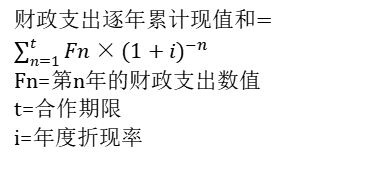 各年度财政支出决算表、财政承受能力论证报告等。产出
（45分）产出成本......效益
（20分）经济效益终年物有所值量（指数）达成率评价实际物有所值量（指数）与预计物有所值量（指数）相比的实现程度。①终年物有所值量（指数）达成率≥1，得满分；
②0≤终年物有所值量（指数）达成率＜1时，得分=终年物有所值量（指数）达成率×指标分值；
③终年物有所值量（指数）达成率＜0，不得分；
④终年物有所值量（指数）达成率=终年实际物有所值量（指数）/终年预计物有所值量（指数）×100%。物有所值评价报告及批复等。效益
（20分）经济效益终年产值增量达成率评价项目影响范围内实际产值增量与预期产值增量相比的实现程度。①得分=终年产值增量达成率×指标分值；
②终年产值增量达成率=终年实际产值增量/终年预期产值增量×100%。财政部门、行业部门统计公布数据以及基于基础运营收入数据计算的结果等资料。效益
（20分）经济效益终年税收增量达成率评价项目影响范围内实际税收增量与预期税收增量相比的实现程度。①得分=终年税收增量达成率×指标分值；
②终年税收增量达成率=终年实际税收增量/终年预期税收增量×100%。财政部门、行业部门统计公布数据以及基于基础运营收入数据计算的结果等资料。效益
（20分）经济效益......效益
（20分）社会效益事故安全评价项目建设期和运营期发生安全事故情况。①项目建设期和运营期未发生安全事故，得满分；
②发生一起安全事故，该指标不得分。安全（质量）事故通报记录或调查报告，第三方出具的未发生安全（质量）事故的证明材料，或项目公司出具的声明等。效益
（20分）社会效益舆情及诉讼评价项目建设期和运营期公众舆情及诉讼与群体性事件发生情况。项目建设期和运营期内未发生负面公众舆情事件、重大诉讼事件及群体性事件，得满分，否则不得分。有关部门认定数据、媒体报道舆情信息、国家企业信用信息公示系统、当地司法机关信息公开系统等查询信息，以及项目公司声明等资料。效益
（20分）社会效益......效益
（20分）生态效益环境保护评价项目建设和运营对自然生态环境带来的影响。①项目建设期和运营期未发生生态污染和环境破坏事件；
②未受到政府相关监督部门通报或处罚；
③对周边居民和环境无重大不利影响；
④符合以上要求得满分，存在任一不符合情形均不得分。政府相关监督部门对项目公司的通报、行政处罚资料，新闻报道等。效益
（20分）生态效益碳排放评价项目碳排放总量是否达标。对照《碳排放测定及相关标准》和碳排放政策文件要求进行测算。与行业标准、计划标准等进行对比，项目建设期和运营期内碳排放总量得以有效控制，产生了积极影响，碳排放指标达标得1分，否则不得分。行业部门统计数据、监测数据等。效益
（20分）生态效益......效益
（20分）满意度社会公众满意度通过问卷、访谈等方式，了解社会公众对项目的认可程度。①满意度高于90%得满分；
②满意度60%-90%按内插法计算得分，
例：满意度为82%，计算方式为：得分=（82%-60%）/（90%-60%）×4分；
③满意度低于60%不得分。满意度调查表、访谈记录等。效益
（20分）满意度政府相关部门满意度通过问卷、访谈等方式，了解实施机构等相关政府部门对项目的认可程度。①满意度高于90%得满分；
②满意度60%-90%按内插法计算得分（同上）；
③满意度低于60%不得分。满意度调查表、访谈记录等。效益
（20分）满意度......备注    1.指标。绩效评价一级、二级指标原则上不予调整，确需调整的应予以说明；绩效评价三级指标可根据PPP项目19个行业领域不同特点进行调整。
    2.指标权重。绩效评价一级指标权重原则上不予调整，确需调整的应予以说明；绩效评价二级、三级指标权重应按照相对重要程度予以设置，相对重要程度可参照相应资产或行为价值的占比确定。    1.指标。绩效评价一级、二级指标原则上不予调整，确需调整的应予以说明；绩效评价三级指标可根据PPP项目19个行业领域不同特点进行调整。
    2.指标权重。绩效评价一级指标权重原则上不予调整，确需调整的应予以说明；绩效评价二级、三级指标权重应按照相对重要程度予以设置，相对重要程度可参照相应资产或行为价值的占比确定。    1.指标。绩效评价一级、二级指标原则上不予调整，确需调整的应予以说明；绩效评价三级指标可根据PPP项目19个行业领域不同特点进行调整。
    2.指标权重。绩效评价一级指标权重原则上不予调整，确需调整的应予以说明；绩效评价二级、三级指标权重应按照相对重要程度予以设置，相对重要程度可参照相应资产或行为价值的占比确定。    1.指标。绩效评价一级、二级指标原则上不予调整，确需调整的应予以说明；绩效评价三级指标可根据PPP项目19个行业领域不同特点进行调整。
    2.指标权重。绩效评价一级指标权重原则上不予调整，确需调整的应予以说明；绩效评价二级、三级指标权重应按照相对重要程度予以设置，相对重要程度可参照相应资产或行为价值的占比确定。    1.指标。绩效评价一级、二级指标原则上不予调整，确需调整的应予以说明；绩效评价三级指标可根据PPP项目19个行业领域不同特点进行调整。
    2.指标权重。绩效评价一级指标权重原则上不予调整，确需调整的应予以说明；绩效评价二级、三级指标权重应按照相对重要程度予以设置，相对重要程度可参照相应资产或行为价值的占比确定。    1.指标。绩效评价一级、二级指标原则上不予调整，确需调整的应予以说明；绩效评价三级指标可根据PPP项目19个行业领域不同特点进行调整。
    2.指标权重。绩效评价一级指标权重原则上不予调整，确需调整的应予以说明；绩效评价二级、三级指标权重应按照相对重要程度予以设置，相对重要程度可参照相应资产或行为价值的占比确定。